Wizyta zagranicznych gości10 maja 2023r. gościliśmy w naszej szkole młodzież z Serbii, Bułgarii i Polski,  która w ramach międzynarodowej wymiany Erasmus + realizuje projekt dotyczący smogu.  Do spotkania doszło  dzięki  uprzejmości dyrektora myślenickiej szkoły  „Liceo”, pana Łukasza Sudyki, który nawiązał współpracę z organizatorami wymiany. Jej uczestnicy zaprezentowali uczniom klas 7. i 8. film pt. „The clean air game” przedstawiający problem smogu i omówili krótko główne założenia projektu. Największą atrakcją były występy zagranicznych gości, którzy przybliżyli nam tradycyjne serbskie i bułgarskie pieśni, takie jak „Bela sam Bela yunache”, „Borzala Ruzhka”, „Užičko kolo” czy „Tamo daleko”.   Skoczne melodie, wygrywane między innymi  na kobzie, porwały zgromadzonych do wspólnego tańca. Podsumowaniem wizyty był „międzynarodowy” mecz koszykówki rozegrany na boisku szkolnym.Na zakończenie nasi uczniowie oprowadzili nowych kolegów po budynku szkoły,                            co było świetną okazją do sprawdzenia umiejętności językowych. Żegnając gości, wręczyliśmy im drobne upominki – pamiątki wizyty w Pcimiu, ufundowane przez Urząd Gminy.Mamy nadzieję, że to spotkanie stanie się początkiem międzynarodowej współpracy. 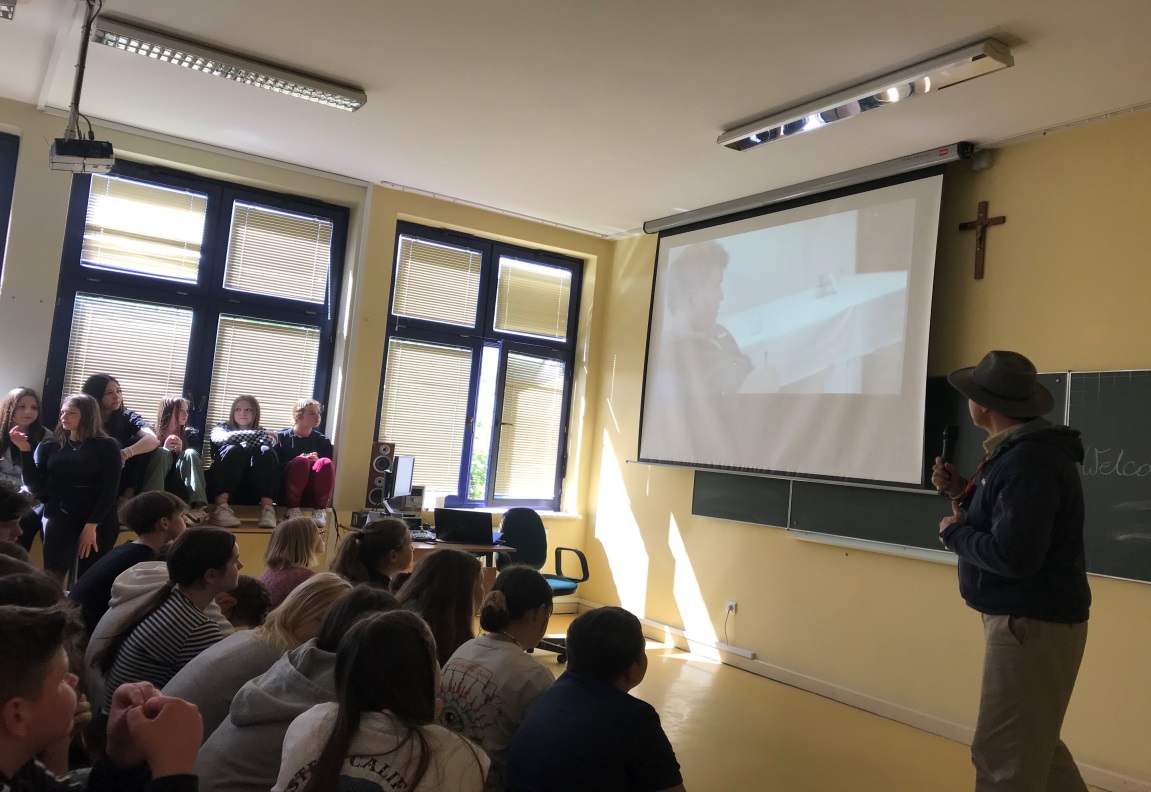 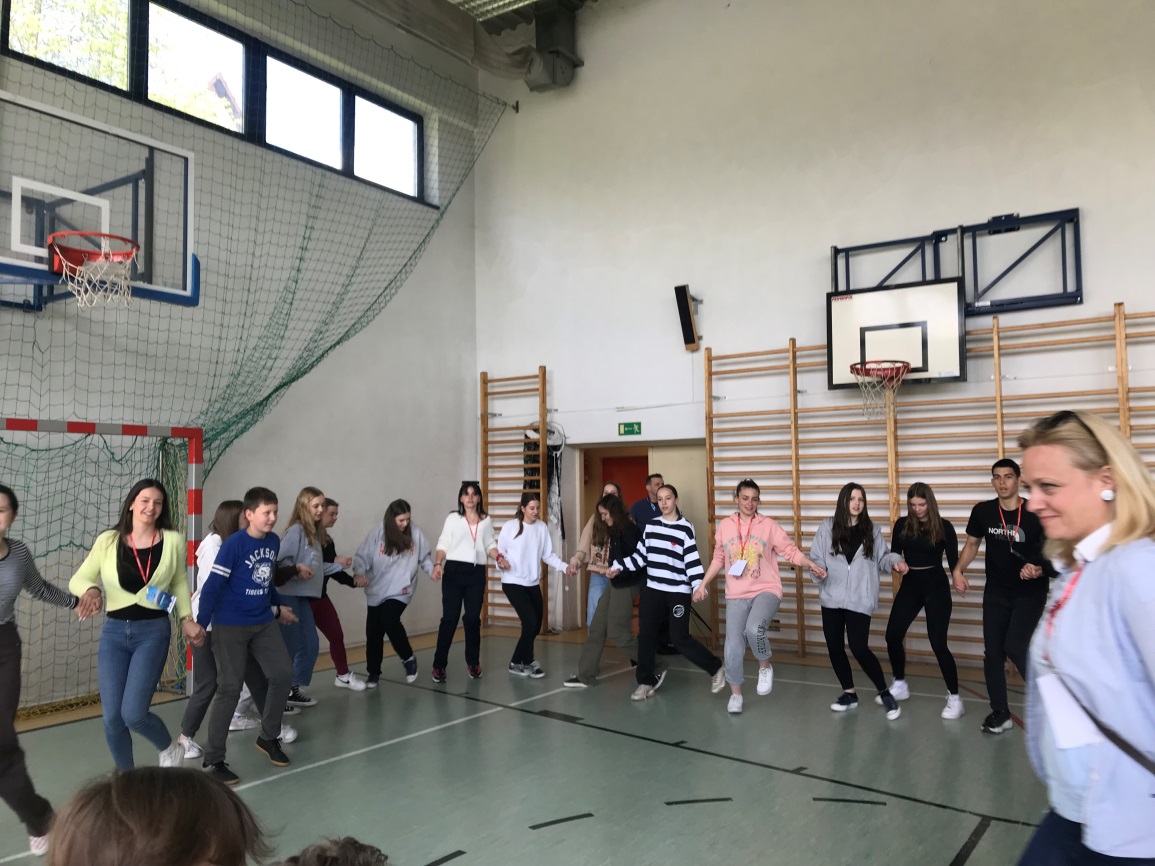 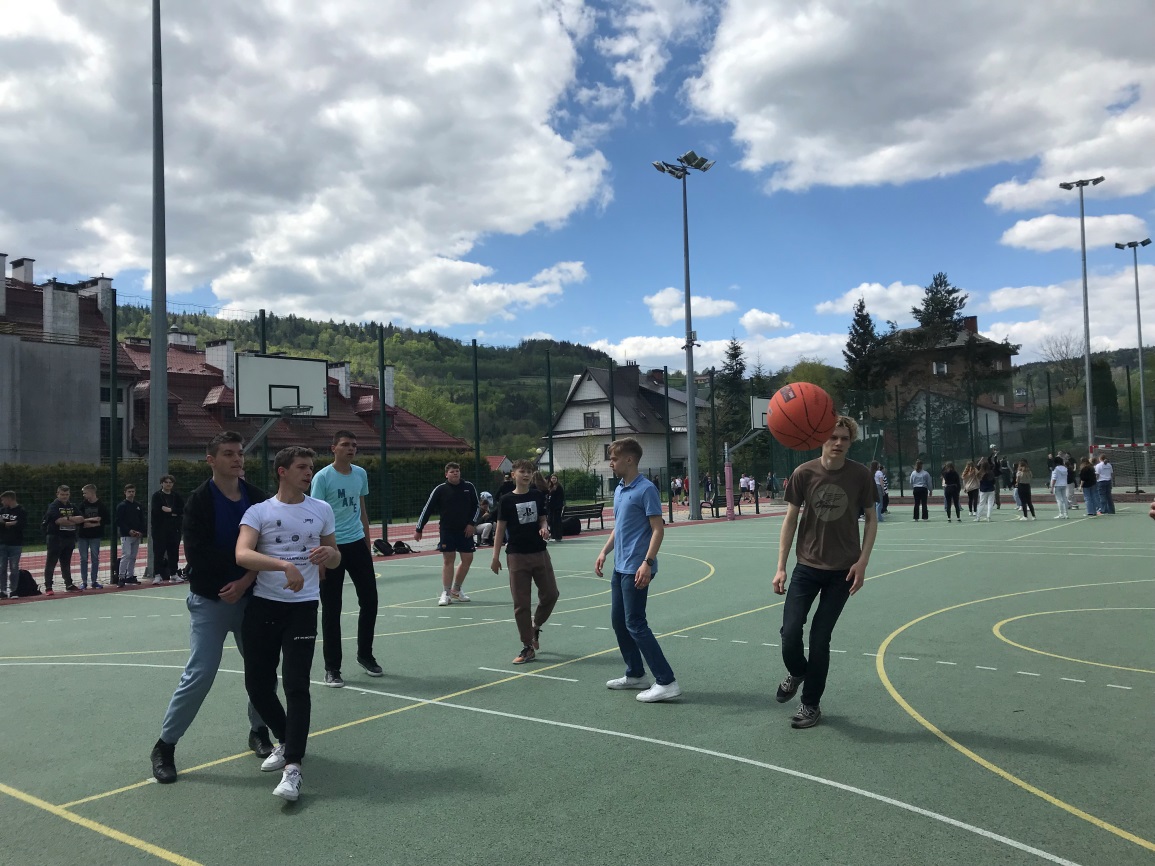 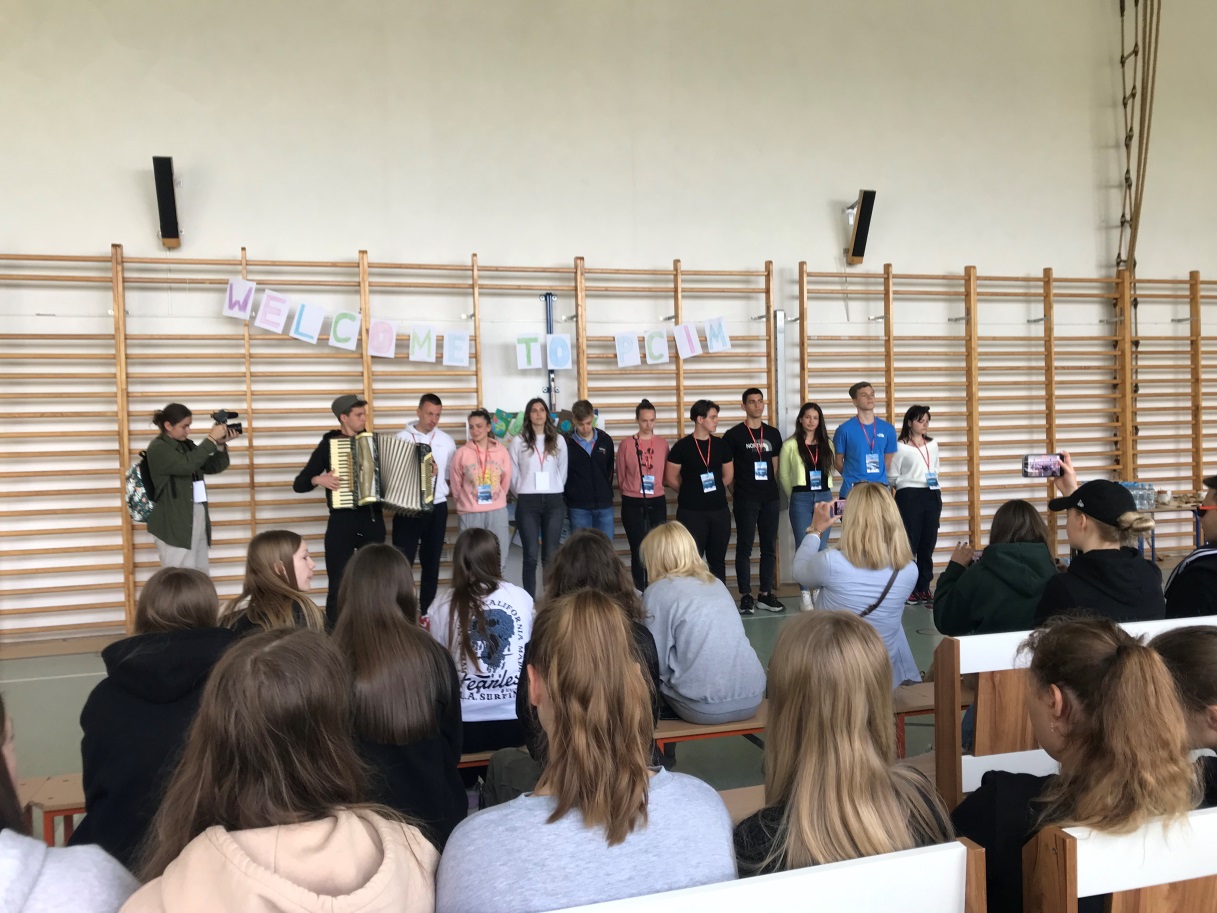 